CAF access process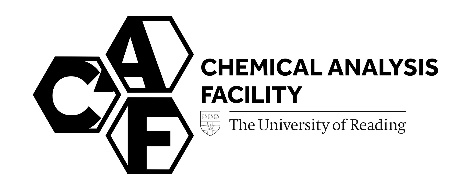 